Класс 4 «Б» классУчительКозубова Т.В.Предмет Математика ТемаПисьменное деление на двузначное число. Закрепление.Цель урокаСоздание условий для закрепления письменных приёмов деления многозначного числа на двузначноеЗадачи урокаОбразовательные:  Совершенствовать навык в вычислении письменных приемов деления многозначного числа на двузначное. Развивающие: развивать логическое мышление, память, умение работать в группах и самостоятельно. Воспитательные: воспитывать любознательность, чувство ответственности, аккуратность. Тип урокаУрок закрепленияВид урокаУрок – игра Формы организацииФронтальная, индивидуальная, работа в паре, работа в группеМетоды обученияОбъяснительно-иллюстративный, исследовательскийОборудованиеУчебник «Математика» 4 класс, 2 часть (УМК «Школа России»); рабочая тетрадь «Математика» 4 класс, 2 часть; учебная презентация; раздаточный материал.Планируемый результат Предметные:знать правило письменного деления на двузначное число;знать алгоритм письменного деления на двузначное число;уметь письменно делить на двузначное число, где в записи частного есть нули. Личностные:способствовать развитию интереса к письму, формированию мотивационной основы учебной деятельности;проводить самооценку своих действий;развивать умение наблюдать, сравнивать, делать выводы.Основные понятияДелимое, делитель, частное. Межпредметные связиОкружающий мир, чтение.Этап урокаМетоды и приемыХроно-метражСодержание урокаСодержание урокаФормируемые УУДЭтап урокаМетоды и приемыХроно-метражДеятельность учителяДеятельность учащихсяФормируемые УУДI.Этап самоопределения к деятельностиСловесный: беседа.1 мин Сегодня мы откроем тайну, (сл. 1)Ведь в жизни нашей часты чудеса…Секрет математических чудес необычайныхУзнаем мы всего за полчаса.Орешек знаний тверд, но все же мы не привыкли отступать,Нам расколоть его помогут волшебные слова: «Хотим всё знать!»Эти слова будут девизом нашего урока.Готовят рабочее место. Настраиваются на работу.Слушают учителя.К: планирование учебного сотрудничества с учителем и сверстниками.II. Актуализация знаний и мотивацияСловесный: диалог.3 мин Открываем тетради, записываем число и классная работа. С новой строки ваша задача написать ответы к примерам. (математический диктант. ) (слайд 2)Запишите число, которое предшествует числу 5000.Запишите  число, которое следует за числом 209 999.Сколько всего сотен в числе 87 200?Сколько всего десятков в числе 63 521?Увеличьте 8 899 на 1.Увеличьте 2 034 в 10 раз.Уменьшите 30 840 в 10 раз.Во сколько раз 85 больше 17? - Поменяйтесь тетрадями, карандашом проверьте ответы соседа по слайду. Если выполнено верно, то ставим +, если решено не верно, -. (слайд 3) - Посчитайте количество правильных ответов и в оценочный лист напишите количество баллов. - Поднимите руки те, у кого нет ни одной ошибки. А теперь, те у кого 2 – 3 ошибки. У кого больше? Хорошо.Слушают учителя.Выполняют задание. 4 999210 008726 3528 90020 3403 0845Проверяют выполнение работы по слайду. (Взамопроверка)К: умение выражать свои мысли с достаточной полнотой и точностью.III.Постановка учебной задачи, целей урокаСловесный: диалог.Словесный: беседа.Наглядный: презентация.5 мин- Над какой темой мы работали на прошлом уроке?  - Как называются числа при делении? - Как находим неизвестное делимое? - Как находим делитель? - Как вы думаете, какая тема урока будет у нас сегодня?- Какую цель мы поставим на урок? (слайд 4)- Отлично. - Сегодняшний урок мы проведём в форме игры «Башня знаний». - Вам придётся пройти по залам «Башни знаний», (слайд 5) выполнить задания, набрать наибольшее количество баллов и заработать хорошую отметку, а также набраться знаний из разных областей наук. Какие залы вам придётся посетить.Зал географических открытий.Зал астрономических событий.Зал исторических сведений.Зал математики.- Итак, начнем наше путешествие- Письменное деление на двузначное число. - Делимое, делитель, частное.- Чтобы найти неизвестное делимое, надо делитель умножить на частное.- Чтобы найти неизвестный делитель, надо делимое разделить на частное. - Тема урока: письменное деление на двузначное число.- Цели: закрепить навыки  письменного деления многозначного числа  на двузначное число Слушают учителя.П.: рассуждение по теме урока в соответствии с возрастными нормами.Р.: определение последовательности промежуточных целей с учетом конечного результата.Р.: саморегуляция как способность к мобилизации сил и энергии, к волевому усилию и преодолению препятствий.IV. Включение в систему знанийСловесный: беседа.Наглядный: учебник, учебная презентация.Практический: работа с карточкойПрактический: работа с карточкойПрактический: работа с упражнениемПрактический: работа с упражнением13 мин 1.Зал географических открытий.  (слайд 6) Задание (по вариантам)1вариант.1.Самая глубокая впадина в Тихом океане – Марианская. Её глубина _____________ метров. 33102 : 3 = __________ м2.Самое чистое и глубокое озеро - Байкал. Его глубина ____________ метров.40 043 : 23 = _________ метров. 2 вариант.1.Самая высокая вершина - Эверест в Гималаях. Её высота _________ метров.35 392 : 4 = _________ метров.2. Кама — одна из самых крупных рек России и евразийского континента. Её протяжённость ___________ километров. 45125 : 25 = __________ километров. (слайд 7) 2. Зал астрономических событий. (слайд 8). Задание в группе  (самопроверка по слайду).1.Составь по задаче уравнение и решив его, вы ответите на вопрос вашей карточки. Земля движется вокруг Солнца со скоростью _____ км\сек.2. Составь по задаче уравнение и решив его, вы ответите на вопрос вашей карточки. Современные астрономы разделили небо на ____ созвездий.3. Составь по задаче уравнение и решив его, вы ответите на вопрос вашей карточки. Температура на поверхности Солнца достигает _____ тысяч градусов.    (слайд 9) 3. Зал исторических сведений. (слайд 10) Задание (устно).Найди лишнее:верста, сажень, пуд, локоть, аршин.Меры длины:верста = 1060м, сажень = 176см, локоть = 45 см, аршин = 71 см.Мера массы: пуд = …(письменно, пример по действиям)140 – ( 1 229 + 2987) : 34= ____________ (слайд 11, 12)4. Зал математики. (слайд 13) Задача (стр. 66 № 274).На автомашине с прицепом можно перевезти 1080ц угля. За один рейс на машине увозили 30ц, а на прицепе – в 2 раза меньше. Сколько рейсов надо сделать, чтобы перевезти весь уголь? Разбор задачи.Прочитайте задачу. О чем говорится в задаче? (В задаче говорится о перевозке угля). Прочитайте вопрос задачи. ( Сколько рейсов надо сделать, чтобы перевезти весь уголь?)Можем ли мы сразу ответить на вопрос задачи? (нет). Почему? ( мы не знаем сколько угля перевезли на прицепе.) Что будем находить в первом действии? (массу угля на прицепе.)Каким действием? 9делением.) почему? ( В задаче говориться в 2 раза меньше.) Мы узнали сколько угля перевезли на прицепе, можем ответить на вопрос задачи? (нет.) Почему? ( Мы не знаем сколько центнеров угля перевезли на машине и прицепе вместе за один рейс).Можем найти? ( да). Как? ( нужно сложить массу угла на машине с массой угля в прицепе).Нашли массу угля за один рейс, теперь мы можем ответить на вопрос задачи? (да). Как? ( Нужно общую массу угля разделить на массу угля за один рейс). Во сколько действий решается задача? (в три действия).Решаем. После решения задачи, что делаем? Записываем ответ. 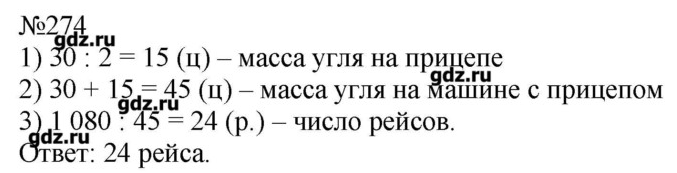 Два человека работают у доски. 11034174188481805 кмРабота в группе.Х : 5 = 600 : 100 (Какое число нужно разделить на 5, чтобы получить число равное частному чисел 600 и 100)Х - 8 = 800:10 (Из какого числа нужно вычесть 8, чтобы получить число равное частному чисел 800 и 10) 600 : х = 1000 : 10 (На какое число нужно разделить 600, чтобы получить число равное частному чисел 1000 и 10)Решают в тетради, один на доске с комментарием.16 кгРешают задачуК.: умение с достаточной полнотой и точностью выражать свои мысли в соответствии с задачами и условиями коммуникации; владение монологической и диалогической формами речи в соответствии с грамматическими и синтаксическими нормами родного языка.V.Самостоятельная работа и с проверкой по эталонуСловесный: беседа.Наглядный: учебная презентация.Практический: работа в тетради.	10 мин Работа с учебником - Посмотрите на задание № 4 маршрутного листа. Вам необходимо решить самостоятельно примеры. Работа по вариантам на листочках. 1 вариант399 : 57 = 7156 : 26 = 6768 : 24 = 32 2 924 : 68 =432 вариант 192 : 48 = 4216 : 54 = 4828 : 36 = 23 3 456 : 54 = 64 За правильное выполнение вы также получите баллы.- Проверка по слайду ( слайду 14) Решают самостоятельно, далее самопроверкаР.: определение последовательности промежуточных целей с учетом конечного результата.П.: структурирование знаний.VI.Рефлексии деятельностиСловесный: беседа.3 мин - Итак, ребята, как звучала наша сегодняшняя тема? Отлично. Какую цель мы ставили на урок? Замечательно. Достигли мы цели? - Сейчас мы с вами закончим предложение: «На уроке мне..» (слайд 15)- Используем такие варианты ответов как - Было трудно ….Было интересно …Было не понятно ….Было легко….- Отлично. Запишите домашнее задание.   задание на странице67 № 9.  (слайд 16)- Молодцы. Урок окончен!. (слайд 17)- Тема урока: письменное деление на двузначное число.Ответы детейАнализируют свою деятельность на уроке. К.: умение с достаточной полнотой и точностью выражать свои мысли.П.:рефлексия способов и условий действия, контроль и оценка процесса и результатов деятельности.